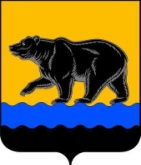 АДМИНИСТРАЦИЯ ГОРОДА НЕФТЕЮГАНСКА                              РАСПОРЯЖЕНИЕ30.03.2017 											№ 123-рг.Нефтеюганск О внесении изменений в распоряжение администрации города Нефтеюганска от 23.12.2014 № 254-р «О комиссии по вопросам социально-экономического развития города Нефтеюганска»В соответствии с Федеральным законом от 06.10.2003 № 131-ФЗ                         «Об общих принципах организации местного самоуправления в Российской Федерации», Уставом города Нефтеюганска, решением Думы города Нефтеюганска от 31.01.2017 № 70-VI «О структуре администрации города Нефтеюганска», Положением о комиссии по вопросам социально-экономического развития города Нефтеюганска, утвержденным распоряжением администрации города Нефтеюганска от 23.12.2014 № 254-р, в целях исполнения подпункта 1.3 протокола заседания комиссии по вопросам обеспечения устойчивого развития экономики и социальной стабильности, мониторингу достижения целевых показателей социально-экономического развития Ханты-Мансийского автономного округа – Югры от 22.02.2017 № 186: 1.Внести в распоряжение администрации города Нефтеюганска от 23.12.2014 № 254-р «О комиссии по вопросам социально-экономического развития города Нефтеюганска» следующие изменения:1.1.В приложении 1 к распоряжению:1.1.1.Пункт 1.3 после слов «их представителей» дополнить словами «, а также арбитражными управляющими предприятий, находящихся в стадии банкротства».1.1.2.Подпункт 2.3.2 пункта 2.3 после слов «средств массовой информации» дополнить словами «, а также арбитражных управляющих предприятий, находящихся в стадии банкротства».1.1.3.Пункт 2.3 дополнить подпунктом 2.3.3 следующего содержания:«2.3.3.Запрашивать и получать в установленном порядке информацию о перспективах погашения задолженности по заработной плате и принимаемых мерах по её ликвидации на предприятиях, в том числе находящихся в стадии банкротства.». 1.2.Приложение 2 к распоряжению изложить согласно приложению к настоящему распоряжению.2.Директору департамента по делам администрации города                    М.Г.Виеру разместить распоряжение на официальном сайте органов местного самоуправления города Нефтеюганска в сети Интернет.	3.Распоряжение вступает в силу после опубликования и распространяет свое действие на правоотношения, возникшие с 31.03.2017.Глава города Нефтеюганска                                           	                     С.Ю.ДегтяревПриложение к распоряжению администрации города                                       от 30.03.2017 № 123-рСостав комиссии по вопросам социально-экономического развития города Нефтеюганска-Глава города Нефтеюганска, председатель. -директор департамента экономического развития администрации города Нефтеюганска, заместитель председателя.-начальник отдела экономической политики, инвестиций, проектного управления и административной реформы департамента экономического развития администрации города Нефтеюганска, секретарь.Члены комиссии:-директор департамента финансов администрации города Нефтеюганска. -помощник Нефтеюганского межрайпрокурора (по согласованию).-депутат Думы города (по согласованию).-представитель ООО «РН-Юганскнефтегаз» (по согласованию).-представитель межрайонной инспекции    федеральной налоговой службы № 7 по Ханты-Мансийскому автономному  округу – Югре (по согласованию).-представитель казенного учреждения Ханты-Мансийского автономного округа - Югры «Нефтеюганский центр занятости населения» (по согласованию).-представитель государственной инспекции труда в Ханты-Мансийском автономном округе – Югре (по согласованию)-представитель Государственного учреждения Управления пенсионного фонда Российской Федерации в городе Нефтеюганске Ханты-Мансийского автономного округа – Югры (по согласованию)-председатель Нефтеюганского территориального объединения организаций профсоюзов (по согласованию)-председатель Нефтеюганской территориальной организации НГСП (по согласованию).